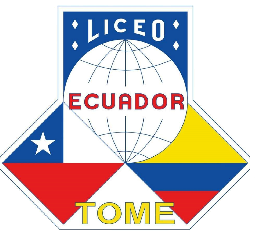                                                                                                               Tomé, 18 de marzo de 2020 Vacunación en Liceo República del Ecuador.Estimados apoderados de acuerdo a lo informado por la Dirección de Educación Municipal estamos a la espera de la fecha  de vacunación, que será coordinado con la DISAM – TOMÉ.En tanto tengamos la fecha de vacunación avisaremos oportunamente para que concurran nuestros alumnos ( Prekinder hasta  los 10 años).Serán  citados en horarios diferidos para  evitar aglomeraciones.Les saluda cordialmente.                                                            Juan Cuadra Salgado                                                                     Director